Level #1 In Level #1 you will earn your Parking Spot! Here, you can choose your Smart Score Goal. My Goal will be (circle one) :  	80  /  90 /  100 	Level #2 In Level #2 you will earn your Car Body! Make sure to take a look at the Body Shop to determine what Smart Score Goal you want to choose!My Goal will be (circle one) :  	70  /  80  /  90 /  100 	Level #3In Level #3 you will earn your Wheels (2)! Make sure to take a look at Willys Wheels to determine what Smart Score Goal you want to choose!My Goal will be (circle one) :  	70  /  80  /  90 /  100 	Level #3 Continued … (earning the second wheel)  Level #4In Level #3 you will earn your DOOR! Make sure to take a look at Door Galore to determine what Smart Score Goal you want to choose!My Goal will be (circle one) :  	70  /  80  /  90 /  100 	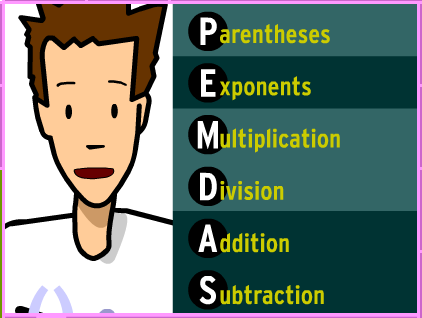 Brain pop (Exponents) Find the Movie Link Button onFordeducation.weebly.comFill outBrain Pop Notesixl.com Exponents (Level H) E.2Evaluating ExponentsGive yourself a pat on the back! Keep it up!ixl.com Integers (Level H) C.2Number Lines with Integers  Keep up the good energy!Jump up and down a few times!ixl.com Integers(Level H) C.1 Understanding Integers Hey Rock Star, Do 5 Jumping Jacks! GOLevel #1 Completed! Go Grab your PARKING SPOTLevel #1 Completed! Go Grab your PARKING SPOTLevel #1 Completed! Go Grab your PARKING SPOTKohn AcademyIntroduction to Order of Operations Find the Movie Link Button onFordeducation.weebly.comFill outKohn Academy NotesBrain PopOrder of OperationsFind the Movie Link Button onFordeducation.weebly.comFill in Brain Pop Notesixl.com Order of Operations(Level G) Q.1Simplify Expressions using Order of Operations and parenthesesHigh Five yourself hereixl.com Order of Operations(Level K) B.2order of operations with integers Tap a friend and give them a high fiveixl.com Order of Operations(Level I) I.8simplifying expressions involving exponents WOW! Nice work! Go Grab a Car based on your SmartScore!Level #2 Completed! Go Grab your Car Body!Level #2 Completed! Go Grab your Car Body!Level #2 Completed! Go Grab your Car Body!Brain Pop VideoEquations with Variables Find the Movie Link Button onFordeducation.weebly.comFill outBrain Pop Notesixl.com Variables (Level H) P.1Write variable expressions to represent word problems Smile here!ixl.com Variables(Level H) P.2Evaluate variable expressions with whole numbers Tap a friend and give them a high fiveixl.com Variables (Level H) P.4evaluate variable expressions involving decimals, fractions, and mixed numbers WOW! Nice work! Go Grab the type of Wheel you earned with your Smart Score!Go Grab ONE Wheel!Use your Smart Score to see the style you’ve earned!Go Grab ONE Wheel!Use your Smart Score to see the style you’ve earned!Go Grab ONE Wheel!Use your Smart Score to see the style you’ve earned!Kohn Academy (1) Equations -solving x+5=54Find the Movie Link Button onFordeducation.weebly.comFill outKohn Academy Notes Kohn Academy(2) Equations Find the Movie Link Button onFordeducation.weebly.com You may STOP after watching for 4:27. You do NOT need to watch the whole video!Fill outKohn Academy Notes ixl.com Variables (Level H) P.5Solve one-step equations with whole numbers You deserve a signature. Get one from a friend or teacher here____________ixl.com Variables (Level H) P.7evaluate multi-variable expressionsWOW! Nice work! Keep it up Smarty Pants!ixl.com Variables (Level H) P.8solve two-step equations You deserve a GOLD STAR! That was a hard one!!!Go Grab your second Wheel!Use your Smart Score to see the style you’ve earned!Go Grab your second Wheel!Use your Smart Score to see the style you’ve earned!Go Grab your second Wheel!Use your Smart Score to see the style you’ve earned!Brain Pop VideoSmile  Find the Movie Link Button onFordeducation.weebly.comNo notes needed.Smile here  ixl.com Variables (Level H) P.12evaluate expressions involving integers Smile again here!ixl.com Variables(Level H) P.13solve equations involving integers  Do a dance here. Yes, get up and show off. Inspire your friends!Go Grab a DOOR!Use your Smart Score to see the style you’ve earned!Go Grab a DOOR!Use your Smart Score to see the style you’ve earned!Go Grab a DOOR!Use your Smart Score to see the style you’ve earned!